Tourelle d'extraction hélicoïde DZD 35/64 AUnité de conditionnement : 1 pièceGamme: 
Numéro de référence : 0087.0440Fabricant : MAICO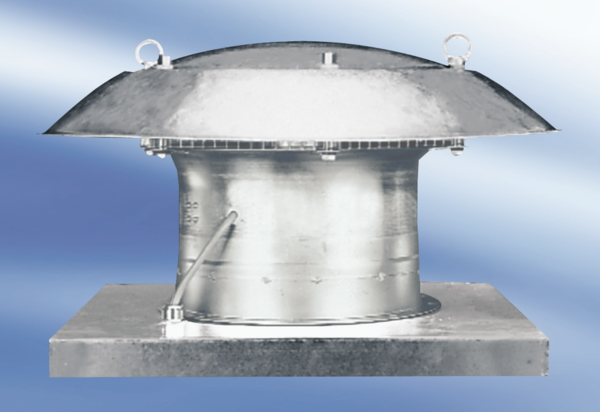 